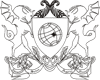                         UNIVERSIDADE FEDERAL DE VIÇOSA  Programa Institucional de Bolsa de Iniciação à Docência              Carta de Motivação Professor-Supervisor     Nome:_______________________________________________________________Telefones:__________________________  e-mail:__________________________Escola: ___________________________________________________________Subprojeto:  _______________________________________________________No espaço a seguir descreva e justifique sua proposta de participação no PIBID como Supervisor do subprojeto e escola listados acima, finalizando com data e assinatura..Viçosa,   __/___/____  ______________________________________________________Assinatura       